Number Talks - 2nd Level(Teacher Information)Subtraction (5 different strategies)63 – 28 = 35Minuend  – Subtrahend  =    Difference1  Round The Subtrahend to a Multiple of Ten and AdjustI rounded 28 to 30.  Then I subtracted 30 from 63 and got 33.  Then I added 2 back because I had taken away 2 too many63 - 2863 - 30 = 33+ 2 = 352  Decompose the Subtrahend (Jump Strategy)First I took 20 from 63 and that was 43.  Then, I saw the 8 in 28 as a 3 and a 5; I took away the 3 from 43 first and that was 40, then I took away the 5 and that was 3563 – 2863 - 20 = 43        -3 = 40        -5 = 353  Add instead:I started with 28 and added 2 to get 30; then I added 30 and got 60.  So I added 3 more and got 63.  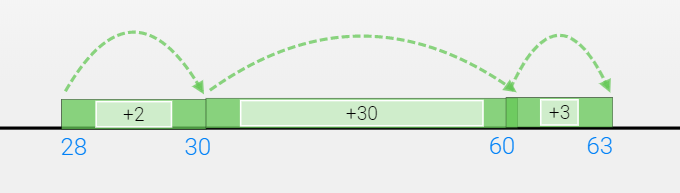 63 - 2828 + 2 = 30+ 3060 + 3 = 632 + 30 + 3 = 35I started at 28 and added 30 to get to 58.  Then I jumped 2 more to get to 60 and 3 more to get to 63.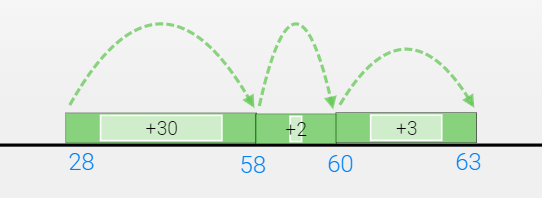 63 – 2828 + 30 = 58                 +260 + 3 = 6330 + 2 + 3 = 354  Same DifferenceI added 2 to 28 and got 30, then I added 2 to 63 and got 65.  65 minus 30 is 35.+ 2     63 – 28     +2                                                                65 – 3063-2865 -30 = 355  Break Apart by Place60 minus 20 is 40; 3 minus 8 is negative 5, 40 minus 5 is 3563 – 2860 – 20 = 403 - 8 = -540 – 5 = 35